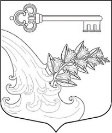 АДМИНИСТРАЦИЯ УЛЬЯНОВСКОГО ГОРОДСКОГО ПОСЕЛЕНИЯ ТОСНЕНСКОГО РАЙОНА ЛЕНИНГРАДСКОЙ ОБЛАСТИПОСТАНОВЛЕНИЕ Об утверждении Положения о порядке представления сведений об адресах сайтов и (или) страниц сайтов в информационно–телекоммуникационной сети «Интернет», на которых гражданин, претендующий на замещение должности муниципальной службы в администрации Ульяновского городского поселения Тосненского района Ленинградской области, муниципальный служащий администрации Ульяновского городского поселения Тосненского района Ленинградской области размещали общедоступную информацию, а также данные, позволяющие их идентифицировать Руководствуясь статьей 15 Федерального закона от 2 марта 2007 года № 25-ФЗ «О муниципальной службе в Российской Федерации», Федеральным законом от 06.10.2003 № 131-ФЗ «Об общих принципах организации местного самоуправления в Российской Федерации», письмом Тосненской городской прокуратуры, руководствуясь Уставом Ульяновского городского поселения Тосненского района Ленинградской области, с учётом модельного правового акта, направленной Тосненской городской прокуратурой ПОСТАНОВЛЯЮ:Утвердить Положение о порядке предоставления сведений об адресах сайтов и (или) страниц сайтов в информационно – телекоммуникационной сети «Интернет», на которых гражданин, претендующий на замещение должности муниципальной службы в администрации, муниципальный служащий администрации размещали общедоступную информацию, а также данные, позволяющие их идентифицировать.Главному специалисту по вопросам муниципальной службы и кадров отдела правового обеспечения проинформировать муниципальных служащих администрации Ульяновского городского поселения Тосненского района Ленинградской области об использовании при подготовке сведений, предусмотренных настоящим постановлением Методических рекомендаций по заполнению формы представления сведений об адресах сайтов и (или), страниц сайтов в информационно – телекоммуникационной сети «Интернет», на которых государственным гражданским служащим или муниципальным служащим, гражданином Российской Федерации, претендующим на замещение должности государственной гражданской службы Российской Федерации или муниципальной службы, размещалась общедоступная информация, а также данные, позволяющие его идентифицировать (письмо Министерства труда и социальной	защиты Российской	Федерации	от 14 февраля 2017 года № 18-3/10/П-866).Опубликовать настоящее постановление в сетевом издании «ЛЕНОБЛИНФОРМ» и разместить на официальном сайте администрации в информационно – телекоммуникационной сети «Интернет».Решение вступает в силу с момента его официального опубликования.Глава администрации                                                                  К.И. Камалетдинов УТВЕРЖДЕНОПостановлением администрации Ульяновского городского поселения Тосненского района Ленинградской области от 15.11.2019 № 755ПОЛОЖЕНИЕо порядке представления сведений об адресах сайтов и (или) страниц сайтов в информационно-телекоммуникационной сети «Интернет», на которых гражданин, претендующий на замещение должности муниципальной службы в администрации Ульяновского городского поселения Тосненского района Ленинградской области, муниципальный служащий администрации Ульяновского городского поселения Тосненского района Ленинградской области размещали общедоступную информацию, а также данные, позволяющие их идентифицироватьНастоящее Положение определяет порядок представления сведений об адресах сайтов и (или) страниц сайтов в информационно – телекоммуникационной сети «Интернет», на которых гражданин, претендующий на замещение должности муниципальной службы в Администрации (далее – гражданин), муниципальный служащий Администрации (далее – муниципальный служащий) размещали общедоступную информацию, а также данные, позволяющие их идентифицировать.Гражданин, муниципальный служащий представляют сведения об адресах сайтов и (или) страниц сайтов в информационно – телекоммуникационной сети «Интернет», на которых гражданин, муниципальный служащий размещали общедоступную информацию, а также данные, позволяющие их идентифицировать (далее – сведения) на имя главы администрации.Сведения представляют:гражданин – при поступлении на муниципальную службу за три календарных года, предшествующих году поступления на муниципальную службу;муниципальный служащий – ежегодно за календарный год, предшествующий году представления сведений, не позднее 1 апреля года, следующего за отчетным, за исключением случаев размещения общедоступной информации в рамках исполнения должностных обязанностей муниципального служащего.Сведения представляют по форме, утвержденной распоряжением Правительства Российской Федерации от 28 декабря 2016 г. № 2867-рСведения представляются гражданином, муниципальным служащим главному специалисту по вопросам муниципальной службы кадров отдела правового обеспечения (далее – уполномоченное должностное лицо) лично, либо лицом уполномоченным гражданином, муниципальным служащим в установленном законодательством порядке.Представленные сведения регистрируются уполномоченным должностным лицом в журнале учета сведений (далее – журнал) незамедлительно, в присутствии лица, представившего сведения.Журнал ведётся по форме согласно приложению к настоящему Положению.Листы журнала должны быть прошнурованы, пронумерованы. Журнал хранится у уполномоченного должностного лица.На сведениях ставится отметка о дате и времени их поступления в к уполномоченному должностному лиц, номер регистрации в журнале, подпись уполномоченного должностного лица. Уполномоченное должностное лицо осуществляет обработку общедоступной информации, размещенной гражданином, муниципальным служащим, а информационно – телекоммуникационной сети «Интернет», а также проверку достоверности и полноты представленных сведений в соответствии с законодательством Российской Федерации.После проверки достоверности и полноты представленных сведений, таковы приобщаются к личному делу муниципального служащего.                                                     ПРИЛОЖЕНИЕ                                                         к Положению о порядке представления сведений об адресах сайтов и (или) страниц сайтов в информационно –телекоммуникационной сети «Интернет», на которых гражданин, претендующий на замещение должности муниципальной службы в администрации Ульяновского городского поселения Тосненского района Ленинградской области, муниципальный служащий администрации Ульяновского городского поселения Тосненского района Ленинградской области размещали общедоступную информацию, а также данные, позволяющие их идентифицироватьЖурнал учета сведений 15.11.2019№755№п\пИнформация о поступивших сведенияхИнформация о поступивших сведенияхФИО муниципального служащего ФИО уполномоченного должностного лица Отметка о выводах уполномоченного должностного лица по результатам обработки общедоступной информации, размещенной гражданином, муниципальным служащим в информационно-телекоммуникационной сети «Интернет», а также проверки достоверности и полноты сведений №п\пДата поступления№ регистрацииФИО муниципального служащего ФИО уполномоченного должностного лица Отметка о выводах уполномоченного должностного лица по результатам обработки общедоступной информации, размещенной гражданином, муниципальным служащим в информационно-телекоммуникационной сети «Интернет», а также проверки достоверности и полноты сведений 123456